緊急引継ぎシートこのシートは、引継ぐ方の目に止まりやすいところに保管してください。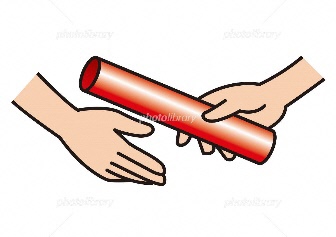 ＊できるだけ具体的に記入してください。【介護を行っている方】　【介護または支援を受けている方（要介護者等）】　　＊複数の方を介護している場合は、それぞれ記入してください。【引継ぎが可能な介護者】　【介護または支援を受けている方（要介護者等）の状況・留意事項・在宅住居等に関する連絡事項】＊該当項目がない場合には、特記事項欄に記入してください。記入日　　　年　　　　月　　　　日１．介護者氏名２．住　所３．連絡先TEL :Mail:　　　　　　　　　　　　　　　　　　　４．生年月日・年齢年　　月　　日　・　　　歳５．介護または支援を受けている方との関係６．介護できなくなった時の緊急連絡先まずこの人に連絡・相談してください！①あり　　・氏名・連絡先②なし連絡事項内　　容備考１．氏名２．性　別　男　・　女３．生年月日・年齢年　　月　　日　・　　歳４．住　所①介護者と同居②別居（住所　　　　　　　　　　　　　　　　　　）③施設等（名称　　　　　　　　　　　　　　　　　）　　　　（住所　　　　　　　　　　　　　　　　　）　　　　（連絡先　　　　　　　　　　　　　　　　）　　　　　　　　　　　　　　　５．介護を行っている方以外で最も近い親族①いる（要介護者等との関係　　　　　　　　　　　）　　　（氏名　　　　　　　　　　　　　　　　　　）　　　（住所　　　　　　　　　　　　　　　　　　）　　　（連絡先　　　　　　　　　　　　　　　　　）②いない③その他６．ケアが必要な区分(複数可)①高齢②認知症③障害④疾病・難病⑤医療的ケア児者⑥その他（　　　　　　　　　　　　　　　　　　　）連絡事項内　　容備考１．引継げる介護者①いる②いない③その他（　　　　　　　　　　　　　　　　　　　　）２．引継げる介護者　　の氏名３．連絡先TEL :４．住　所５．介護または支援を受けている方との関係６．記入者との関係連絡事項内　　容備考１．状態①高齢（要介護　　　　　、要支援　　　　　　、その他　　　　　　　　　　　　　　　　　）②認知症（程度　　　　　　　　　　　　　　　　　）③障害（障害の種別　　　　　　　　　　　　　　　　　　　等級　　　　　　　　　　　障害名　　　　　　　　　　　　　　　　　）④疾病・難病（疾病名　　　　　　　　　　　　　　）⑤医療的ケア児者⑥その他（具体的に　　　　　　　　　　　　　　　）２．健康保険証保険者名　①国保（　　　　　　　　　　　　　　　）　　　　　②健保組合、協会けんぽ、共済組合　　　　　　（　　　　　　　　　　　　　　　　　）保険証記号番号（　　　　　　　　　　　　　　　　）扶養者がいる場合はその氏名（　　　　　　　　　）＊*被扶養・遠隔地扶養などの場合３．介護保険証保険者(市町村名)介護保険証記号番号＊介護保険料通知などに記載４．障害者手帳手帳名（種類）記号番号５．治療計画等の有無入院予定手術予定施術・リハビリ等６．かかりつけ医（複数ある場合は特記事項欄に追記）医院名住所連絡先７．訪問医療提供者医院・医師名住所連絡先８．訪問看護提供者訪問看護事業所名住所連絡先９．薬局・薬剤師いつも使っている処方箋薬局薬剤師名10．地域包括支援センター11．担当ケアマネージャー・相談支援専門員氏名連絡先12．介護・支援サービス提供者事業所名連絡先13．福祉・各制度サービス提供者(民間含む)普段相談先等として連絡している担当窓口連絡先担当者(保健師等)手帳・証書等サービス提供対象疾患14．成年後見制度利用の有無なしあり・成年後見の種類　任意後見法定後見　後見・保佐・補助・成年後見人等・連絡先　15.本人とのコミュニケーションの取り方その人なりの意思表示の方法など。16．配慮すべき　　障害・疾病等の　　特性17．ケアにおいて特に配慮すべきこと18.アレルギーや食事の要件を含む病状19．服用している薬のリストと進行中の治療内容等20.　在宅ケアのために通常使用している医療・衛生資材等医療資材衛生資材21．要介護者との連絡手段①連絡可能・連絡方法・連絡先②連絡不可能③その他22．住宅に関する必要情報・誰がキーを持っているか・アラームコード等へのアクセス方法 ・空調機器のコントロール方法・ヒューズボックスの位置・ガスメータ、水道メーター等の位置など、個人の家に関するその他重要な情報23．所定の委任状等所持する委任状等24．その他特記事項